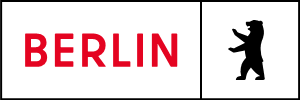 Verbindliche Anmeldung für die internationale Begegnung / Reise           vom        –      Ich/Wir erkläre/n mich/uns mit den Teilnahmebedingungen und der Datenschutzerklärung einverstanden und melde mein/unser Kind hiermit verbindlich an. Berlin, den 	............................				..............................................								 Unterschrift (junger Mensch)	Berlin, den 	............................				..................................................								 Unterschrift (Erziehungsberechtigte/r)	Berlin, den 	............................				..................................................								 Unterschrift (Erziehungsberechtigte/r)	BadeerlaubnisMein/Unser Kind darf unter Aufsicht Schwimmen gehen  JA			 NEINMein Kind  kann schwimmen  	 kann nicht schwimmen.Schwimmabzeichen:  Seepferdchen	 Bronze	 Silber	 GoldWir geben die Erlaubnis zum  Baden	 Schwimmen 	 Tauchen	 Rutschen	 Springen ins Wasser Springen vom Sprungturm max. Höhe: ______________________________________Datum: _________________________       __________________________________________						Unterschriften der/s PersonensorgeberechtigtenWeitere Vereinbarungen:Mein/Unser Kind darf an allen Aktivitäten, die organisiert und durchgeführt werden teilnehmen z.B. (Nacht-)Wanderung, Begegnungen mit Tieren, Klettern, Monsterroller, Trampolin, Bobbahn, Lasergame, etc. JA		 NEIN 	 JA, außer___________________________________________Mein/Unser Kind isst		 vegan	 vegetarisch	 Fleisch	 Fisch	Mein/Unser Kind darf Schweinefleisch essen:	 JA		 NEINMein/Unser Kind hat folgende Unverträglichkeiten/Intoleranzen (z.B. Gluten, Fructose, Glukose, etc.):______________________________________________________________________________________(Im Falle von Nahrungsmittelunverträglichkeiten bitten wir um genaue Informationen!)Mein/unser Kind hat eine noch gültige Impfung gegen Wundstarrkrampf (Tetanus).  JA	 NEINMein/unser Kind wurde gegen FSME geimpft.					      JA	 NEINMein/Unser Kind muss regelmäßig Medikamente einnehmen:  JA	 NEINWenn JA, welche: __________________________________________________________Diese Medikamente nimmt mein/unser Kind  selbständig ein  dürfen/müssen unter Aufsicht verabreicht werden. Die BetreuerInnen sind für die Dauer der Maßnahme befugt, meinem/unserem Kind entsprechende Medikamente zu geben.  JA	 NEINMein/Unser Kind muss Reisetabletten nehmen:  JA	 NEINMein/Unser Kind leidet unter folgenden Allergien: _____________________________________Folgende Besonderheiten/Beeinträchtigungen, die die physische oder psychische Gesundheit meines/unseres Kindes betreffen, bitten wir zu beachten (z.B. Enuresis, ADHS, Somnambulismus, etc):_________________________________________________________________________	Während der Reise übernehmen die Mitarbeiter*innen die Aufsichtspflicht der Eltern und tragen somit die Verantwortung. Ich werde mein/unser Kind belehren, ihren Anweisungen unbedingt zu folgen.Die Begleitpersonen übernehmen keinerlei Haftung für verlorenes Eigentum der Teilnehmenden und/oder von Ihrem Kind verursachte Schäden z.B. in der Unterkunft oder am Eigentum Dritter.Bei groben Verstößen gegen die geltenden Regeln sind die Betreuungspersonen berechtigt, den/die Teilnehmer/in von der Reise auszuschließen. Dadurch entstehende Kosten (Rückreise, Abholung) gehen zu Lasten des/r Teilnehmers/in.Datum: _________________________       __________________________________________					Unterschriften der/s PersonensorgeberechtigtenEinwilligung zu Foto- / Filmaufnahmen (Art. 6 Abs. 1 Satz 1 Buchstabe a) DSGVO) Hiermit willige ich ein, dass das Bezirksamt Steglitz-Zehlendorf von Berlin, Jugendamt, Lissabonallee 6, 14129 Berlin, zur medialen Verwendung sowie für Veröffentlichungen des Bezirksamtes Steglitz-Zehlendorf von Berlin (Broschüren, Flyer, Internet) Fotos von mir veröffentlichen darf. Ort/Datum:Unterschrift des/der Teilnehmers_in ab 16 Jahre:Unterschrift der/des Personensorgeberechtigten: Widerrufsrecht (Art. 7 Abs. 3 DSGVO):Sie haben das Recht, Ihre Einwilligung jederzeit zu widerrufen. Der Widerruf ist zu richten an das Bezirksamt Steglitz-Zehlendorf von Berlin, Jugendamt, Jug 1120, Lissabonallee 6, 14129 Berlin. Weitere RechteAuskunft (Art. 15 DSGVO), Berichtigung (Art. 16 DSGVO), Löschung (Art. 17 DSGVO), Einschränkung der Verarbeitung (18 DSGVO), Recht auf Datenübertragbarkeit (Art. 20 DSGVO), Beschwerde (Art. 77 DSGVO)Hinweis:Es wird darauf hingewiesen, dass Fotos im Internet von beliebigen Dritten abgerufen werden können. Es kann nicht ausgeschlossen werden, dass Dritte Fotos weiterverwenden oder an weitere Dritte weitergegeben werden.Kontaktdaten der für die Datenverarbeitung verantwortlichen Stelle:Bezirksamt Steglitz-Zehlendorf von Berlin, Jug 1120, Lissabonallee 6, 14129 Berlin, E-Mail-Adresse: jug1120@ba-sz.berlin.de.Verantwortliche/r im Sinne der DSGVO ist das Bezirksamt Steglitz-Zehlendorf von Berlin, 
vertreten durch den/die Bezirksbürgermeister:in 
Kirchstraße 1/3, 14163 Berlin, E-Mail-Adresse: bzbm@ba-sz.berlin.de.
Den Datenschutzbeauftragter des Bezirksamtes erreichen Sie über die 
E-Mail-Adresse: datenschutz@ba-sz.berlin.de oder Tel. 90299-5858.
TeilnahmebedingungenDie Anmeldung erfolgt schriftlich per Anmeldeformular und ist verbindlich.  Die Zahlung des Teilnahmebeitrages erfolgt auf das Konto der Bezirkskasse Steglitz. Nach Ablauf der Anmeldefrist werden die Kontodaten mit der Anmeldebestätigung schriftlich bekannt gegeben. Eine Zahlungsfrist wird in dem Schreiben angegeben. Bei Zahlungsverzug ist eine Teilnahme an der Maßnahme nicht möglich und der Platz wird anderweitig vergeben. Der Rücktritt von der Reise muss schriftlich erklärt werden. Bei kurzfristigem Rücktritt erfolgt eine anteilmäßige Beteiligung an den Teilnehmerkosten. Kann der Platz an eine/n andere/n Teilnehmende/n weitergegeben werden, ist eine für alle Ummeldungen notwendige Verwaltungsgebühr zu entrichten. Wenn der/die Teilnehmer/in die Reise ohne vorherige schriftliche Rücktrittserklärung nicht antritt bzw. wenn der/die Teilnehmer/in einzelne Reiseleistungen infolge vorzeitiger Rückreise oder aus sonstigen Gründen nicht in Anspruch nimmt, ist der gesamte Teilnehmerpreis fällig. Ist zum jeweiligen Anmeldeschluss die Mindestteilnehmendenzahl (15 Personen) nicht erreicht, kann das Jugendamt die Maßnahme absagen. Es wird ausdrücklich darauf hingewiesen, dass bei getrenntlebenden oder geschiedenen Elternteilen nur der-/diejenige die Anmeldung vornehmen darf, der/dem das Sorgerecht zugesprochen wurde. Nur dieser Elternteil ist formal berechtigt, eine Reiseanmeldung vorzunehmen (Aufenthaltsbestimmungsrecht), das Kind nach der Reise in Empfang zu nehmen, während der Reise notwendige Entscheidungen zu treffen oder über die Datenweitergabe zu entscheiden. Ggf. kann eine Übertragung an das andere Elternteil durch Vollmacht erfolgen. Haben beide Elternteile das Sorgerecht, ist auch die Unterschrift beider Elternteile erforderlich.Jede Teilnehmerin / jeder Teilnehmer ist für die erforderlichen gültigen Ausweispapiere (Personalausweis/Reisepass müssen zum Zeitpunkt der Maßnahme noch mindestens ein halbes Jahr gültig sein!) und für Krankenversicherungsschutz sowie erforderliche Impfungen selbst verantwortlich und trägt die dafür notwendigen Kosten. Das Jugendamt Steglitz-Zehlendorf als Träger einer internationalen Maßnahme hat dafür Sorge zu tragen, dass die teilnehmenden Personen gegen Unfall, Krankheit und Schadenersatzansprüche ausreichend versichert sind. Dies bedeutet nicht, dass das Jugendamt zum Abschluss einer entsprechenden Versicherung verpflichtet ist, sondern lediglich, dass von den Teilnehmenden eine Bestätigung über ausreichenden Versicherungsschutz eingeholt werden muss. Personaldokumente, Impfbuch sowie Versicherungsnachweise sind in Kopie der Anmeldung beizufügen und im Original während der Reise mitzuführen. Für Reisegepäck und -ausrüstung wird nicht gehaftet.Bei groben Verstößen gegen die geltenden Regeln sind die Betreuungspersonen berechtigt, den/die Teilnehmer/in von der Reise auszuschließen. Dadurch entstehende Kosten (Rückreise, Abholung) gehen zu Lasten des/r Teilnehmers/in.Es wird versichert, dass der/die Teilnehmer/-in zum Abreisezeitpunkt gesund und frei von ansteckenden Krankheiten ist. Ansonsten ist eine Teilnahme nicht möglich.Datenschutzhinweise im Zusammenhang mit der Anmeldung zu Reisemaßnahmen des Jugendamtes Steglitz-Zehlendorf von BerlinVerantwortlich für die Verarbeitung ist das Jugendamt Steglitz-Zehlendorf, Fachreferat Förderung – Fachdienst Jugendförderung Jug 1120, Lissabonallee 6, 14129 Berlin, Mail: jug1120@ba-sz.berlin.de, Tel.: 030/90299-5195Datenschutzkoordination des Jugendamtes 
-Meinert, Lutz Jug ZS 3, Tel.: 90299-3275, lutz.meinert@ba-sz.berlin.deDatenschutzbeauftragter des Bezirkamtes Steglitz-Zehlendorf von BerlinHerr GrunerKirchstr. 1/3, 14163 BerlinMail: datenschutz@ba-sz.berlin.de				Tel.: 030/90299-5858Zwecke der Verarbeitung:Ihre Daten werden dafür erhoben, um Ihr Kind für die Maßnahme anzumelden, Ihre Kontaktdaten im Notfall zu nutzenAlle weiteren wichtigen Informationen zur Vorbereitung der Maßnahme zu berücksichtigenDen Partner im Ausland über z.B. Essensgewohnheiten, Schwimmfähigkeiten etc. für die Programmplanung in Kenntnis zu setzenEine reibungslose Durchführung für die Betreuungspersonen zu gewährleisten.Rechtsgrundlagen der Verarbeitung sind Art. 6 DSGVO in Verbindung mit Art. 9 DSGVO sowie Art. 30 Abs. 1 Satz 2 Buchst. b DSGVO.Ihre personenbezogenen Daten werden weitergegeben an:Den Zentralen Service des Jugendamtes um den Eingang des Teilnahmebeitrages zu bestätigenDie Betreuungspersonen der Maßnahme um die Maßnahme durchführen zu könnenNach Beendigung der Maßnahme werden Daten der Teilnehmenden an die Senatsverwaltung für Bildung, Jugend und Familie zu Abrechnungszwecken gesendet. Diese Daten werden ausschließlich für die Abrechnung verwendet.Es ist geplant, Ihre personenbezogenen Daten an unsere PartnerInnen im jeweiligen Ausland zu übermitteln.Die EU-Kommission hat beschlossen, dass die personenbezogenen Daten in Israel und der Ukraine genauso geschützt sind wie in der Europäischen Union.Ihre Daten werden von uns so lange gespeichert, wie dies unter Beachtung der gesetzlichen Aufbewahrungsfristen für die jeweilige Aufgabenerfüllung erforderlich ist.Nach der Datenschutz-Grundverordnung stehen Ihnen folgende Rechte zu:Werden Ihre personenbezogenen Daten verarbeitet, so haben Sie das Recht Auskunft über die zu Ihrer Person gespeicherten Daten zu erhalten (Art. 15 DSGVO).Sollten unrichtige personenbezogene Daten verarbeitet werden, steht Ihnen ein Recht auf Berichtigung zu (Art. 16 DSGVO).Liegen die gesetzlichen Voraussetzungen vor, so können Sie die Löschung oder Einschränkung der Verarbeitung verlangen (Art. 17 und 18 DSGVO).Aus Gründen, die sich aus Ihrer besonderen Situation ergeben, können Sie der Verarbeitung Sie betreffender personenbezogener Daten durch Frau Heinz jederzeit widersprechen (Art. 21 DSGVO). Sofern die gesetzlichen Voraussetzungen vorliegen, unterbleibt in der Folge eine weitere Verarbeitung Ihrer personenbezogenen Daten durch Frau Heinz.Sollten Sie von Ihren oben genannten Rechten Gebrauch machen, prüfen wir, ob die gesetzlichen Voraussetzungen hierfür erfüllt sind.Weiterhin besteht ein Beschwerderecht beim Beauftragten für den Datenschutz.Wenn Sie in die Verarbeitung durch eine entsprechende Erklärung eingewilligt haben, können Sie die Einwilligung jederzeit für die Zukunft widerrufen. Die Rechtmäßigkeit der aufgrund der Einwilligung bis zum Widerruf erfolgten Datenverarbeitung wird durch diesen nicht berührt.Wenn Sie die erforderlichen Daten nicht angeben, kann die Anmeldung nicht bearbeitet werden.Jug 1120Junger Mensch  w   m  div.Vater (bei Minderj.)Mutter (bei Minderj.)Vormund (bei Minderj.)VornameName, ggf. GeburtsnameGeburtsdatumGeburtsortStaats-angehörigkeitGgf. Aufenthalts-statusFamilienstandStraßePLZ, OrtTelefon privatDienstnummerHandynummerMailKrankenkasseHaftpflicht-versicherungUnfallversicherung